İlahiyat Fakültesi Fotoğraf Makinesi Alımı için teklifler 28/10/2022 tarih ve saat 15:30 ye kadar U.Ü. Rektörlüğü İdari ve Mali İşler Daire Başkanlığı Satınalma Müdürlüğüne elden teslim edileceği gibi posta/e-posta yoluyla da gönderilebilir. (Not: Faks ile gönderilen teklifler geçerli sayılmayacaktır.)Teklif mektubu imzalı ve kaşeli olmalıdır.Teklifin hangi tarihe kadar geçerli olduğu belirtilmelidir.Sipariş sonrasında mal/hizmetin kaç günde teslim edileceği belirtilmelidir.Mal/Hizmetle ilgili her türlü giderler (Montaj, nakliye, sigorta, vergi, vb.) tedarikçiye aittir.Teklifler KDV hariç olarak TL cinsinden verilmelidir. (TL cinsinden verilmeyen teklifler değerlendirmeye alınmayacaktır.)Mal/Hizmet ile ilgili Garanti verilmelidir. (4077 sayılı Tüketici Korunması hakkında kanun ve ilgili mevzuat gereği)Kısmi teklife kapalıdır.Söz konusu mal/hizmet sipariş verilmesi halinde  …./.../2022 tarihine kadar teslim edilmelidir.Teklif mektubunda teklif edilen Mal/Mallara ait marka model yazılmalıdır.Aşağıda idare tarafından standart hale getirilen teklif mektubu eksiksiz doldurulup gönderilmesi halinde geçerli sayılacaktır.Adres: Bursa Uludağ Üniversitesi Rektörlüğü            İdari ve Mali İşler Daire Başkanlığı           Görükle Kampusü 16059 Nilüfer / BURSATel     :  (0224) 294 02 97         Faks    :  (0224) 294 02 53TEKLİF MEKTUBUBURSA ULUDAĞ ÜNİVERSİTESİ REKTÖRLÜĞÜİDARİ VE MALİ İŞLER DAİRE BAŞKANLIĞI(Satınalma Müdürlüğüne)									      Tarih:…./…./20221- Yukarıda belirtilen (1 Adet ) mal/hizmet alımına ait teklifimizi KDV hariç ……………………. TL bedel karşılığında vermeyi kabul ve taahhüt ediyorum/ediyoruz. 2-Teklifimiz  …./…./2022  tarihine  kadar geçerlidir.3- Söz konusu mal/hizmet idarece tarafımıza sipariş verilmesinden sonra   ….. takvim günü içerisinde teslim edilecektir.4- 4077 Sayılı Tüketici Koruması hakkında kanun ve ilgili mevzuat hükümlerini kabul ediyor, mal/hizmet için ……. (gün/ay/yıl) garanti taahhüt ediyorum.5- Teklifimizin kabul edilmesi halinde sipariş yazısının, yukarıda yer alan;   Elektronik posta adresime veya faks numarama tebligat yapılmasını kabul ediyorum.  Elektronik posta adresime veya faks numarama tebligat yapılmasını kabul etmiyorum.Teklif veren istekli kabul ettiği seçeneği yazacaktır. Teklif Vermeye Yetkili Kişinin; Adı ve Soyadı: İmzası: Firma Kaşe  TEKNİK ŞARTNAMEFOTOĞRAF MAKİNESİ-LENSLİ-VİDEO ÇEKİM ÖZELLİKLİGörüntülemePozlama KontrolüVideo Çekim ÖzellikleriOdaklanmaVizör ve MonitörFlaşArayüz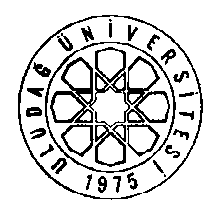 Satınalan Birimİdari ve Mali İşler Daire Başkanlığıİdari ve Mali İşler Daire Başkanlığıİdari ve Mali İşler Daire BaşkanlığıTalep Eden Birimİlahiyat Fakültesiİlahiyat Fakültesiİlahiyat FakültesiTalep Eden Birim SorumlusuHüseyin KARABEYMühendisHüseyin KARABEYMühendisTel :  0224 243 15 70Dosya NumarasıSatınalma UsulüDoğrudan TeminDoğrudan TeminDoğrudan TeminSatınalma MemuruUğur ÖNDERTel : 0224 294 02 70Tel : 0224 294 02 70Satınalma MemuruUğur ÖNDERFaks: 0224 294 02 53Faks: 0224 294 02 53Satınalma MemuruUğur ÖNDERE-mail:satinalma@uludag.edu.trE-mail:satinalma@uludag.edu.trSıra NoMal/Hizmet CinsiMal/Hizmet ÖzellikleriMiktarı1Fotoğraf MakinesiTeknik Şartnamede belirtilmiştir.1Teklif Vermeye Yetkili Kişinin;Teklif Vermeye Yetkili Kişinin;Adı ve SoyadıFirma AdıAçık Tebligat AdresiVergi Dairesi ve Vergi NumarasıTelefon ve Faks NumarasıElektronik Posta Adresi	Sıra NoMal/Hizmet CinsiMiktarıBirim FiyatıToplam1-Fotoğraf Makinesi1 AdetKDV’siz Genel Toplam (TL)KDV’siz Genel Toplam (TL)Lens YuvasıEF LensKamera BiçimiFull Frame (1x Kırpma Faktörü)PikselGerçek: 31,7 Megapiksel
Etkili: 30,4 MegapikselMaksimum Çözünürlük6720 x 4480En Boy Oranı1: 1, 3: 2, 4: 3, 16: 9Sensör TipiCMOSSensör Boyutu36 x 24 mmGörüntü Dosyası BiçimiJPEG, RawBit Derinliği14-BitISO HassasiyetiOtomatik, 100 ila 32000 (Genişletilmiş: 50 ila 102400)Deklanşör hızıElektronik Ön Perde Deklanşörü
1/8000 ila 30 Saniye
Ampul ModuÖlçüm YöntemiDeğerlendirmeli, Kısmi, SpotPozlama ModlarıDiyafram Önceliği, Otomatik, Manuel, Enstantane ÖnceliğiPozlama Telafisi-5 ila +5 EV (1/3 EV Adımı)Ölçüm Aralığı0 ila 20 EVBeyaz dengesiOtomatik, Bulutlu, Renk Sıcaklığı, Özel, Gün Işığı, Flaş, Floresan (Beyaz), Gölge, TungstenDevamlı atış21 Kareye (Raw) / Sınırsız Kareye kadar 30 MP'de 7 fps'ye kadarAralıklı KayıtEvetOtomatik zamanlayıcı2/10 Saniye GecikmeAyna KilitlemeEvetKayıt ModlarıM-JPEG 4: 2: 2 8 bit
DCI 4K (4096 x 2160) 23,976p / 24,00p / 29,97p [500 Mb / s]
MOV
Full HD (1920 x 1080) 59,94p [180 Mb / s]
23,976p / 24,00p / 29,97p'de Full HD (1920 x 1080) [90 Mb / s]
59,94p'de [60 Mb / s]
Full HD (1920 x 1080) 23,976p / 24,00'da p / 29,97p [30 Mb / s]
HD (1280 x 720) -de 119,88p [160 Mb / s]
MP4
Full HD (1920 x 1080) -de 59,94p [60 Mb / s]
Full HD (1920 x 1080) -de 23,976p / 24,00p / 29,97p [30 Mb / s]
29,97p [12 Mb / s] hızında Full HD (1920 x 1080)Harici Kayıt Modları59,94p'de
Full HD (1920 x 1080) 23,976p / 24,00p / 29,97p'de
Full HD (1920 x 1080) 120p'de 29,97p
HD'de (1280 x 720) Full HD (1920 x 1080)Kayıt Sınırı29 Dakikaya Kadar, DCI 4K için 59 Saniye (4096 x 2160)Video KodlamaNTSC / PALISO HassasiyetiOtomatik: 100 ila 32000Ses kaydıDahili Mikrofon (Mono)
Harici Mikrofon GirişiSes Dosyası BiçimiAAC, Doğrusal PCM (Stereo)Odak TürüOtomatik ve Manuel OdaklamaOdak moduSürekli-Servo AF (C), Manuel Odaklama (M), Tek Servo AF (S)Otomatik Netleme NoktalarıFaz Algılama: 61 (41 Çapraz Tip)Otomatik Netleme Hassasiyeti-3 ila +18 EVVizör TipiOptik (Pentaprism)Vizör Göz Noktası21 mmVizör Kapsamı100%Vizör BüyütmeYaklaşık. 0.71xDiyoptri Ayarı-3 ile +1Monitör Boyutu3.2'Monitör Çözünürlüğü1.620.000 NoktaMonitör TürüSabit Dokunmatik Ekran LCDDahili FlaşHayırMaksimum Senkronizasyon Hızı1/200 SaniyeFlaş Telafisi-3 ila +3 EV (1/3, 1/2 EV Adımları)Özel Flaş SistemiETTLHarici Flaş BağlantısıSıcak Ayakkabı, PC TerminaliHafıza kardı bölümüYuva 1: SD / SDHC / SDXC (UHS-I)
Yuva 2: CompactFlash (UDMA 7)Bağlantı3.5mm Kulaklık3,5 mm Mikrofon, Canon N3, HDMI C (Mini), USB Mikro-B (USB 3.0)KablosuzKablosuz internet